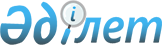 Об утверждении Общих стандартов государственного аудита и финансового контроля и признании утратившим силу Указа Президента Республики Казахстан от 7 апреля 2009 года № 788 "Об утверждении Стандартов государственного финансового контроля"Указ Президента Республики Казахстан от 11 января 2016 года № 167.
      В соответствии с подпунктом 1) пункта 2 статьи 8 Закона Республики Казахстан от 12 ноября 2015 года "О государственном аудите и финансовом контроле" ПОСТАНОВЛЯЮ:
      1. Утвердить прилагаемые Общие стандарты государственного аудита и финансового контроля.
      2. Признать утратившим силу Указ Президента Республики Казахстан от 7 апреля 2009 года № 788 "Об утверждении Стандартов государственного финансового контроля" (САПП Республики Казахстан, 2009 г., № 19, ст. 165).
      3. Настоящий Указ вводится в действие по истечении десяти календарных дней после дня его первого официального опубликования. ОБЩИЕ СТАНДАРТЫ
государственного аудита и финансового контроля
1. Общие положения
      1. Настоящие Общие стандарты государственного аудита и финансового контроля (далее – Общие стандарты) разработаны в соответствии с подпунктом 1) пункта 2 статьи 8 Закона Республики Казахстан от 12 ноября 2015 года "О государственном аудите и финансовом контроле" (далее – Закон о государственном аудите) с учетом принципов международных стандартов государственного аудита и финансового контроля.
      2. Общие стандарты содержат основополагающие требования к деятельности органов государственного аудита и финансового контроля в целях обеспечения эффективности, последовательности и объективности проведения государственного аудита и финансового контроля.
      3. К Общим стандартам относятся следующие стандарты:
      1) "Независимость";
      2) "Этичность";
      3) "Объективность";
      4) "Профессиональная компетентность";
      5) "Профессиональное суждение";
      6) "Подотчетность";
      7) "Достоверность";
      8) "Прозрачность";
      9) "Гласность";
      10) "Конфиденциальность";
      11) "Взаимное признание результатов государственного аудита";
      12) "Управление";
      13) "Контроль качества".
      4. Общие стандарты обязательны к применению органами государственного аудита и финансового контроля, физическими и юридическими лицами, привлеченными к проведению государственного аудита и финансового контроля.
      5. К объектам государственного аудита и финансового контроля относятся государственные органы, государственные учреждения, субъекты квазигосударственного сектора, а также получатели бюджетных средств (далее – объекты государственного аудита и финансового контроля). 2. Стандарт "Независимость"
      6. Целью Стандарта "Независимость" являются обеспечение беспристрастности, объективности, достоверности оценок и рекомендаций органов государственного аудита и финансового контроля, государственных аудиторов, недопустимость любого вмешательства, посягающего на их независимость при осуществлении своей деятельности.
      7. Органы государственного аудита и финансового контроля, государственные аудиторы во всех вопросах, связанных с осуществлением государственного аудита и финансового контроля, независимы от объектов государственного аудита и финансового контроля, защищены от внешних влияний, распоряжений и вмешательств.
      8. Органы государственного аудита и финансового контроля, государственные аудиторы функционально, организационно и финансово независимы от объектов государственного аудита и финансового контроля.
      9. Органы государственного аудита и финансового контроля, государственные аудиторы не допускают любые действия, ограничивающие их независимость и объективность.
      10. Органы государственного аудита и финансового контроля осуществляют государственный аудит и финансовый контроль в соответствии с утвержденными ими перечнями объектов государственного аудита и финансового контроля на соответствующий год.
      11. Не допускается вмешательство в деятельность органов государственного аудита и финансового контроля по выбору тематики, объекта государственного аудита и финансового контроля, применяемым процедурам, характеру и объему аудиторских доказательств, масштабу государственного аудита, методам формирования перечня объектов государственного аудита и финансового контроля, его проведения, составления и распространения документов, принимаемых по результатам государственного аудита (далее – документы), механизмов реализации итогов государственного аудита, а также любые действия, которые могут повлиять на независимость и объективность государственных аудиторов по политическим, идеологическим, религиозным и другим причинам.
      12. Суждения, выявленные факты, выводы, заключения и рекомендации органов государственного аудита и финансового контроля, государственных аудиторов должны быть беспристрастными, объективными, достоверными, компетентными, надежными и являться таковыми для третьих лиц.
      13. Государственные аудиторы при выполнении своих полномочий и должностных обязанностей сохраняют независимость от объектов государственного аудита и финансового контроля, любого внешнего влияния, подрывающего их независимость.
      14. Органы государственного аудита и финансового контроля обеспечиваются необходимыми и достаточными трудовыми, финансовыми и материально-техническими ресурсами, управление которыми осуществляется ими самостоятельно в установленном законодательством порядке. Государственный контроль и надзор за финансовой деятельностью Высшей аудиторской палаты Республики Казахстан осуществляются государственными органами с согласия или по поручению Президента Республики Казахстан.
      Сноска. Пункт 14 – в редакции Указа Президента РК от 26.11.2022 № 5.


      15. Объекты государственного аудита и финансового контроля обеспечивают свободный, своевременный и необходимый для проведения государственного аудита и финансового контроля доступ органов государственного аудита и финансового контроля ко всем документам и информации, в том числе к государственным и иным информационным системам.
      16. Допускается сотрудничество органов государственного аудита и финансового контроля с органами государственного управления, местными представительными и исполнительными органами, организациями и их объединениями, а также органами других государств и их международными объединениями. 3. Стандарт "Этичность"
      17. Целью Стандарта "Этичность" является обеспечение соблюдения этических требований и принципов профессионального поведения государственными аудиторами.
      18. Этические нормы включают в себя этические требования для государственных служащих, предусмотренные законодательством Республики Казахстан о государственной службе, а также особые требования, предусмотренные законодательством Республики Казахстан о государственном аудите и финансовом контроле.
      19. В поведении государственных аудиторов и подходах при проведении государственного аудита и финансового контроля следует исключать любые действия, которые могут повлечь подозрения и обвинения в несоблюдении этических требований и принципов профессионального поведения.
      20. Независимость органов государственного аудита и финансового контроля, государственных аудиторов не препятствует поддержанию доброжелательных отношений с объектом государственного аудита и финансового контроля.
      21. Государственным аудиторам при возникновении конфликтных ситуаций необходимо действовать в соответствии с правилами профессиональной этики государственных аудиторов.
      22. Государственным аудиторам во внеслужебное время следует придерживаться общепринятых морально-этических норм, не допускать случаев антиобщественного поведения.
      23. Государственные аудиторы должны быть независимыми от мнения объекта государственного аудита и финансового контроля, влияния общественного мнения, своими действиями не давать повода для обоснованной критики со стороны общества, не допускать преследования за критику, использовать конструктивную критику для устранения недостатков и улучшения своей профессиональной деятельности. 4. Стандарт "Объективность"
      24. Целью Стандарта "Объективность" являются обеспечение беспристрастного проведения государственными аудиторами государственного аудита и финансового контроля и недопущение компромиссов в отношении его качества.
      25. При проведении государственного аудита и финансового контроля государственные аудиторы должны быть объективными. Аудиторские отчеты должны основываться исключительно на данных и документах (материалы и информация), собранных непосредственно на объекте государственного аудита и финансового контроля, а также полученных из других достоверных источников с соблюдением законодательства Республики Казахстан и в соответствии со стандартами государственного аудита и финансового контроля.
      26. Запрещается проведение государственного аудита и финансового контроля при возникновении конфликта интересов.
      27. Запрещается проведение государственного аудита и финансового контроля государственными аудиторами:
      1) являющимися близкими родственниками, свойственниками или доверенными лицами руководителя, руководителя аппарата, главного бухгалтера или иного лица, осуществляющего их полномочия, учредителя, участника или акционера объекта государственного аудита и финансового контроля;
      2) работавшими в объекте государственного аудита и финансового контроля либо являвшимися близкими родственниками, свойственниками или доверенными лицами руководителя, руководителя аппарата, главного бухгалтера или иного лица, осуществлявшими их полномочия, учредителя, участника или акционера объекта государственного аудита и финансового контроля в проверяемый период;
      3) из числа учредителей, участников или акционеров, должностных лиц объекта государственного аудита и финансового контроля, имеющих в нем личные имущественные интересы.
      Сноска. Пункт 27 с изменениями, внесенными Указом Президента РК от 18.01.2021 № 495 (вводится в действие со дня его первого официального опубликования).


      28. В целях сохранения независимости и объективности государственных аудиторов, осуществляющих государственный аудит и финансовый контроль, необходимо менять объекты государственного аудита и финансового контроля, по которым проводился государственный аудит этим государственным аудитором.
      29. При наличии оснований, указанных в пункте 27 настоящих Общих стандартов, государственный аудитор подлежит переводу на другой объект государственного аудита и финансового контроля. 5. Стандарт "Профессиональная компетентность"
      30. Целью Стандарта "Профессиональная компетентность" является поддержание должного профессионального уровня государственных аудиторов для эффективного осуществления государственного аудита и финансового контроля.
      31. Государственные аудиторы должны обладать образованием, профессиональными навыками, знаниями и опытом для эффективного осуществления государственного аудита и финансового контроля.
      32. В целях получения всесторонней и объективной характеристики профессиональных, деловых качеств и потенциальных возможностей государственных аудиторов проводится их сертификация в порядке, определяемом законодательством Республики Казахстан о государственном аудите и финансовом контроле.
      33. Государственный аудит и финансовый контроль осуществляются государственными аудиторами, уровень профессиональных знаний, навыки и опыт которых в совокупности соответствуют характеру, масштабу и сложности государственного аудита и финансового контроля.
      34. Государственные аудиторы проявляют должную квалификацию на протяжении всех этапов государственного аудита и финансового контроля от формирования перечня объектов государственного аудита и финансового контроля, предварительного изучения объекта государственного аудита и финансового контроля до мониторинга рекомендаций, данных в аудиторском заключении и направленных для обязательного исполнения предписаний.
      35. Профессиональные знания и навыки государственных аудиторов совершенствуются путем проведения непрерывного профессионального обучения и самообразования, а также периодической организации обучения, переподготовки и повышения квалификации государственных аудиторов. Органы государственного аудита и финансового контроля создают необходимые условия для обучения, повышения квалификации и переподготовки кадров. 6. Стандарт "Профессиональное суждение"
      36. Целью Стандарта "Профессиональное суждение" является обеспечение качества на всех этапах государственного аудита и финансового контроля.
      37. Профессиональное суждение применяется при осуществлении государственного аудита и финансового контроля и иной деятельности органов государственного аудита и финансового контроля.
      38. Государственные аудиторы должны выносить профессиональное суждение по вопросам, которые могут быть существенными по их характеру.
      39. Государственные аудиторы должны принимать во внимание главные аспекты значимости предстоящей работы, включая такие количественные и качественные факторы, как цель, масштаб, предмет и критерии государственного аудита и финансового контроля.
      40. На основе профессионального суждения государственные аудиторы должны провести государственный аудит и финансовый контроль способом, позволяющим сократить риск до приемлемого уровня, обеспечивая разумную уверенность в достаточности, приемлемости и надежности аудиторских доказательств.
      41. Государственные аудиторы применяют профессиональное суждение при определении наличия рисков мошенничества, в том числе при определении того, было ли выявленное искажение информации и несоответствие требованиям нормативных правовых и правовых актов обусловлено фактами мошенничества или ошибки.
      42. Профессиональное суждение взаимосвязано с компетентностью, которая позволяет выносить должное суждение. Профессиональное суждение и компетентность в совокупности предполагают использование набора знаний, навыков и опыта всех лиц, вовлеченных в проведение государственного аудита и финансового контроля.
      43. Профессиональное суждение используется при определении характера, вида, способа сбора и обеспечения качества собираемых аудиторских доказательств, служащих основой для выводов, заключений и рекомендаций органов государственного аудита и финансового контроля. 7. Стандарт "Подотчетность"
      44. Целью Стандарта "Подотчетность" является обеспечение представления информации, документации и отчетов о деятельности органов государственного аудита и финансового контроля пользователям (далее – информация), в том числе общественности.
      45. Органы государственного аудита и финансового контроля проводят государственный аудит и финансовый контроль, осуществляют иную деятельность в соответствии с возложенными функциями и задачами, включая требования стандартов государственного аудита и финансового контроля, соблюдая принцип подотчетности через предоставление информации.
      46. Органы государственного аудита и финансового контроля представляют исчерпывающую, достоверную информацию Президенту Республики Казахстан, Парламенту Республики Казахстан, Правительству Республики Казахстан, руководителям государственных органов, маслихатам и акимам областей, городов республиканского значения, столицы, районов (городов областного значения) о реализации своих полномочий и достижении ожидаемых результатов в соответствии с законодательством Республики Казахстан о государственном аудите и финансовом контроле.
      47. Органы государственного аудита и финансового контроля, государственные аудиторы инициируют и проводят востребованный государственный аудит и финансовый контроль, концентрируя свои усилия на зонах риска, и обеспечивают своевременность и качество документов.
      48. Органы государственного аудита и финансового контроля представляют пользователям и общественности информацию, соблюдая конфиденциальность аудиторских доказательств и другой информации в соответствии с требованиями законодательства Республики Казахстан о государственных секретах, включая требования стандартов государственного аудита и финансового контроля.
      49. Органы государственного аудита и финансового контроля при привлечении организаций и лиц к осуществлению государственного аудита и финансового контроля обеспечивают соблюдение принципа подотчетности.
      50. Органы государственного аудита и финансового контроля используют эффективные методы управления подотчетностью, включая формирование отчетности об использовании бюджетных средств, активов государства и субъектов квазигосударственного сектора, связанных грантов, государственных и гарантированных государством займов, а также займов, привлекаемых под поручительство государства, проведение взаимных проверок равными по положению высшими органами финансового контроля, других видов независимой оценки их деятельности, а также поддержку обратной связи с пользователями информации. 8. Стандарт "Достоверность"
      51. Целью Стандарта "Достоверность" является обеспечение всех пользователей документов органов государственного аудита и финансового контроля достоверной информацией, содержащейся в них.
      52. Государственные аудиторы должны использовать достоверную информацию, которая основана на аудиторских доказательствах.
      53. При этом государственным аудиторам необходимо определить достоверность представляемой информации объектами государственного аудита и финансового контроля.
      54. Органы государственного аудита и финансового контроля обеспечивают достоверность информации, включаемой в документы, принимаемые ими по результатам государственного аудита. 9. Стандарт "Прозрачность"
      55. Целью Стандарта "Прозрачность" является обеспечение осуществления государственного аудита и финансового контроля открыто, обеспечивая прозрачность и доверие к своей деятельности со стороны пользователей документов, в том числе общественности, путем представления достоверной, четкой и релевантной информации о статусе, полномочиях, стратегии, деятельности и ее эффективности, а также финансовом управлении.
      56. Перечень и содержание раскрываемой информации и документов, в том числе представление документации по внешним запросам, определяются в соответствии с требованиями законодательства Республики Казахстан о государственных секретах, включая требования стандартов государственного аудита и финансового контроля.
      57. Органы государственного аудита и финансового контроля при обеспечении прозрачности своей деятельности должны соблюдать требования по конфиденциальности, четко определяя дальнейшие процедуры по предоставлению доступа к информации и сведениям, составляющим государственные секреты, служебную, коммерческую или иную охраняемую законом тайну.
      58. Органы государственного аудита и финансового контроля, государственные аудиторы обеспечивают открытость и понятность аудиторских процедур, выполняемых на всех этапах государственного аудита и финансового контроля и используемой методологии.
      59. Информация о привлечении к проведению государственного аудита и финансового контроля организаций и физических лиц (специалистов и экспертов) должна быть включена в аудиторскую документацию и соответствующие документы органов государственного аудита и финансового контроля.
      60. Органы государственного аудита и финансового контроля в обязательном порядке информируют общественность о доступе к информации и результатах государственного аудита и финансового контроля.
      61. Органы государственного аудита и финансового контроля используют эффективные способы предоставления доступа пользователям к документам.
      62. Органы государственного аудита и финансового контроля, государственные аудиторы обеспечивают достоверность раскрываемой информации. 10. Стандарт "Гласность"
      63. Целью Стандарта "Гласность" являются обеспечение реализации демократических основ управления экономикой, повышение эффективности государственного аудита и финансового контроля и защита общества от коррупции и иных правонарушений.
      64. Органы государственного аудита и финансового контроля осуществляют свою деятельность открыто путем обязательной публикации результатов государственного аудита с соблюдением требований законодательства Республики Казахстан о государственных секретах.
      65. Для общественности Стандарт "Гласность" реализуется путем размещения документов и иных сведений о деятельности органов государственного аудита и финансового контроля в средствах массовой информации, на интернет-ресурсах органов государственного аудита и финансового контроля, проведения пресс-конференций, брифингов и других публичных мероприятий.
      66. Стандарт "Гласность" осуществляется с учетом обеспечения соблюдения требований, указанных в разделе 9 настоящих Общих стандартов. 11. Стандарт "Конфиденциальность"
      67. Целью Стандарта "Конфиденциальность" является обеспечение сохранности и неразглашения сведений, относящихся к государственным секретам, служебной, коммерческой или иной охраняемой законом тайне, полученных при осуществлении государственного аудита и финансового контроля.
      68. Органы государственного аудита и финансового контроля, государственные аудиторы в установленных законодательством случаях обеспечивают сохранность информации, полученной при осуществлении государственного аудита и финансового контроля, и ограниченность доступа к ней.
      69. Запрашиваемая органами государственного аудита и финансового контроля, государственными аудиторами информация используется только для целей государственного аудита и финансового контроля.
      70. Государственные аудиторы не вправе получать прямую или косвенную личную выгоду от информации, полученной при осуществлении государственного аудита и финансового контроля.
      71. Государственные аудиторы не вправе разглашать информацию относительно каких-либо аспектов государственного аудита и финансового контроля.
      72. После принятия документов руководители органов государственного аудита и финансового контроля и (или) уполномоченные ими должностные лица могут предоставлять информацию, касающуюся итогов проведенного государственного аудита. 12. Стандарт "Взаимное признание результатов
государственного аудита"
      73. Целью Стандарта "Взаимное признание результатов государственного аудита" является признание органами государственного аудита и финансового контроля результатов государственного аудита, проведенного другими органами государственного аудита и финансового контроля, при условии соблюдения стандартов государственного аудита и финансового контроля.
      74. Взаимное признание результатов государственного аудита осуществляется в соответствии с законодательством Республики Казахстан о государственном аудите и финансовом контроле. 13. Стандарт "Управление"
      75. Целью стандарта "Управление" являются формирование работоспособной группы государственного аудита и финансового контроля, обеспечение организации и наблюдения за ее работой для достижения целей государственного аудита и финансового контроля, в том числе контроля вышестоящими должностными лицами органов государственного аудита и финансового контроля за проведением государственного аудита и финансового контроля государственными аудиторами объективно и в полном объеме.
      76. Государственные аудиторы осуществляют надлежащее управление своей деятельностью для обеспечения качества, экономичности, результативности и эффективности государственного аудита и финансового контроля.
      77. Обязанности между должностными лицами, ответственными за государственный аудит и его проведение, должны быть четко распределены.
      78. Государственным аудиторам следует обеспечивать свое постоянное профессиональное развитие в целях поддержания своих знаний и навыков на уровне, необходимом для управления группой государственного аудита и финансового контроля.
      79. Управлению подлежат все этапы проведения государственного аудита и финансового контроля, а также контроль качества.
      80. Деятельность аудиторской группы или отдельных государственных аудиторов на каждом этапе государственного аудита и финансового контроля осуществляется под систематическим контролем и наблюдением вышестоящих должностных лиц.
      81. Наблюдение осуществляется на всех этапах государственного аудита и финансового контроля, подготовки аудиторских отчетов по его результатам, а также в процессе реализации результатов государственного аудита.
      82. Степень наблюдения определяется в зависимости от сложности государственного аудита и финансового контроля, уровня квалификации и профессионализма группы государственного аудита и финансового контроля или отдельных государственных аудиторов органа государственного аудита и финансового контроля.
      83. Руководители органов государственного аудита и финансового контроля самостоятельно определяют формы и методы наблюдения.
      84. В обязательном порядке наблюдению подлежат содержание, методы осуществления государственного аудита и финансового контроля, полнота охвата программных вопросов, а также действия государственных аудиторов по выполнению программы государственного аудита.
      85. Наблюдение включает инструктирование, информирование о наиболее часто возникающих проблемах, контроль за проделанной работой, разрешение споров в случаях расхождения мнений в группе государственного аудита и финансового контроля, а также внесение изменений в план и программу государственного аудита. 14. Стандарт "Контроль качества"
      86. Целью Стандарта "Контроль качества" является обеспечение соответствия деятельности органов государственного аудита и финансового контроля, действий государственных аудиторов стандартам государственного аудита и финансового контроля.
      87. Руководители органов государственного аудита и финансового контроля обеспечивают организацию контроля качества путем постоянного проведения проверок документов на предмет соответствия стандартам государственного аудита и финансового контроля.
      88. Необходимость перепроверки результатов государственного аудита при несоответствии требованиям стандартов государственного аудита и финансового контроля с выездом на объект государственного аудита и финансового контроля определяется руководителем органа государственного аудита и финансового контроля.
      89. Сроки и продолжительность проведения контроля качества определяются с учетом обеспечения его оперативности и результативности.
      90. Контролю качества подлежат все этапы аудиторской, экспертно-аналитической деятельности органов государственного аудита и финансового контроля, вся деятельность государственных аудиторов, в том числе материалы (заключения), выданные по результатам государственного аудита, проведенного государственными аудиторами органов внутреннего государственного аудита и финансового контроля, привлеченными в качестве специалистов правоохранительными органами и судом.
      91. Контроль качества осуществляется государственными аудиторами, которые не принимали участие в данном государственном аудите и финансовом контроле.
      92. Осуществление контроля качества и процесса мониторинга возлагается на лиц, обладающих соответствующей квалификацией, профессиональными навыками, имеющих достаточный и надлежащий опыт и полномочия в органе государственного аудита и финансового контроля.
					© 2012. РГП на ПХВ «Институт законодательства и правовой информации Республики Казахстан» Министерства юстиции Республики Казахстан
				
Президент
Республики Казахстан
Н. НАЗАРБАЕВУТВЕРЖДЕНЫ
Указом Президента Республики Казахстан
от 11 января 2016 года № 167